Publicado en  el 06/02/2017 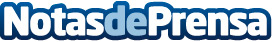 Las abuelas suecas que tengan cuidado de sus nietos cobrarán un sueldoEl programa piloto, que prevé pagar un sueldo a las abuelas que se encarguen de los nietos durante días laborales, prevé ponerse en marcha en las ciudades de Dalarna y EstocolmoDatos de contacto:Nota de prensa publicada en: https://www.notasdeprensa.es/las-abuelas-suecas-que-tengan-cuidado-de-sus Categorias: Internacional Sociedad Personas Mayores http://www.notasdeprensa.es